RESULTADO – TOMADA DE PREÇON° 2022139TP30058HEMUO Instituto de Gestão e Humanização – IGH, entidade de direito privado e sem fins lucrativos,classificado como Organização Social, vem tornar público o resultado da Tomada de Preços,com a finalidade de adquirir bens, insumos e serviços para o HEMU - Hospital Estadual daMulher, com endereço à Rua R-7, S/N, Setor Oeste, Goiânia, CEP: 74.125-090.Bionexo do Brasil LtdaRelatório emitido em 05/10/2022 07:59CompradorIGH - HEMU - Hospital Estadual da Mulher (11.858.570/0002-14)AV. PERIMETRAL, ESQUINA C/ RUA R7, SN - SETOR COIMBRA - GOIÂNIA, GO CEP: 74.530-020Relação de Itens (Confirmação)Pedido de Cotação : 242409663COTAÇÃO Nº 30058 - EPI'S HEMU SET/2022Frete PróprioObservações: *PAGAMENTO: Somente a prazo e por meio de depósito em conta PJ do fornecedor. *FRETE: Só serão aceitas propostas com frete CIF epara entrega no endereço: RUA R7 C/ AV PERIMETRAL, SETOR COIMBRA, Goiânia/GO CEP: 74.530-020, dia e horário especificado. *CERTIDÕES: AsCertidões Municipal, Estadual de Goiás, Federal, FGTS e Trabalhista devem estar regulares desde a data da emissão da proposta até a data dopagamento. *REGULAMENTO: O processo de compras obedecerá ao Regulamento de Compras do IGH, prevalecendo este em relação a estes termosem caso de divergência.Tipo de Cotação: Cotação NormalFornecedor : Todos os FornecedoresData de Confirmação : TodasFaturamentoMínimoPrazo deEntregaValidade daPropostaCondições dePagamentoFornecedorFrete ObservaçõesLamed Brasil Produtos E ServiçosHospitalares LtdaGOIÂNIA - GO1 dias apósconfirmação1R$ 100,000022/09/202230 ddlCIFnullHenrique Nascimento - (62) 99652-7939henrique@lamedbrasil.com.brMais informaçõesProgramaçãode EntregaPreçoUnitário FábricaPreçoValorTotalProdutoCódigoFabricanteEmbalagem Fornecedor Comentário JustificativaRent(%) QuantidadeUsuárioCALCADO DE SEGTENIS EVABRANCO N 36 ->CALÇADO DESUGURANÇAMODELO TENIS EMEVA BRANCONUMERO 36CALÇADOOCUPACIONALTIPO TENISFECHADO NAPARTE DOCALCANHAR COMALTURA DE 5,5CMCONFECCIONADOEM EVA NA CORBRANCO COMSOLADO DESAPATOANTIDERRAPANTEGRIP BRANCO No36 CA 38590 -STEELFLEX -Steelflex -DaniellyEvelynPereira DaCruzLamed BrasilProdutos EServiçosHospitalaresLtdaR$R$R$606,0000146579-Paresnull-12 Pares50,5000 0,0000BORRCHA29/09/202217:08ANTIDERRAPANTE,RESISTENTE AOESCORREGAMENTOEM PISO DE AÇOCOM SOLUÇÃO DEGLICEROL,SteelflexRESISTENTE AOOLEOCOMBUSTIVEL E AABSORÇÃO DEENERGIA NAREGIÃO DO SALTOEM ATENDIMENTOAS NORMAS DESEGURANÇA NR-32CALCADO DE SEGTENIS EVABRANCO N 37 ->CALÇADO DESUGURANÇAMODELO TENIS EMEVA BRANCONUMERO 37CALÇADOOCUPACIONALTIPO TENISFECHADO NAPARTE DOCALCANHAR COMALTURA DE 5,5CMCONFECCIONADOEM EVA NA CORBRANCO COMSOLADO DEDaniellyEvelynPereira DaCruzSAPATOLamed BrasilProdutos EServiçosHospitalaresLtdaANTIDERRAPANTEIATE BRANCO N37- STEELFLEX -STEELFLEXR$R$R$606,0000246580-Paresnull-12 Pares50,5000 0,0000BORRCHA29/09/202217:08ANTIDERRAPANTE,RESISTENTE AOESCORREGAMENTOEM PISO DE AÇOCOM SOLUÇÃO DEGLICEROL,RESISTENTE AOOLEOCOMBUSTIVEL E AABSORÇÃO DEENERGIA NAREGIÃO DO SALTOEM ATENDIMENTOAS NORMAS DESEGURANÇA NR-323CALCADO DE SEG 46581TENIS EVABRANCO N 38 ->CALÇADO DE-SAPATOANTIDERRAPANTEIATE BRANCO N38ParesLamed BrasilProdutos EServiçosnull-R$R$12 ParesR$606,0000DaniellyEvelynPereira DaCruz50,5000 0,0000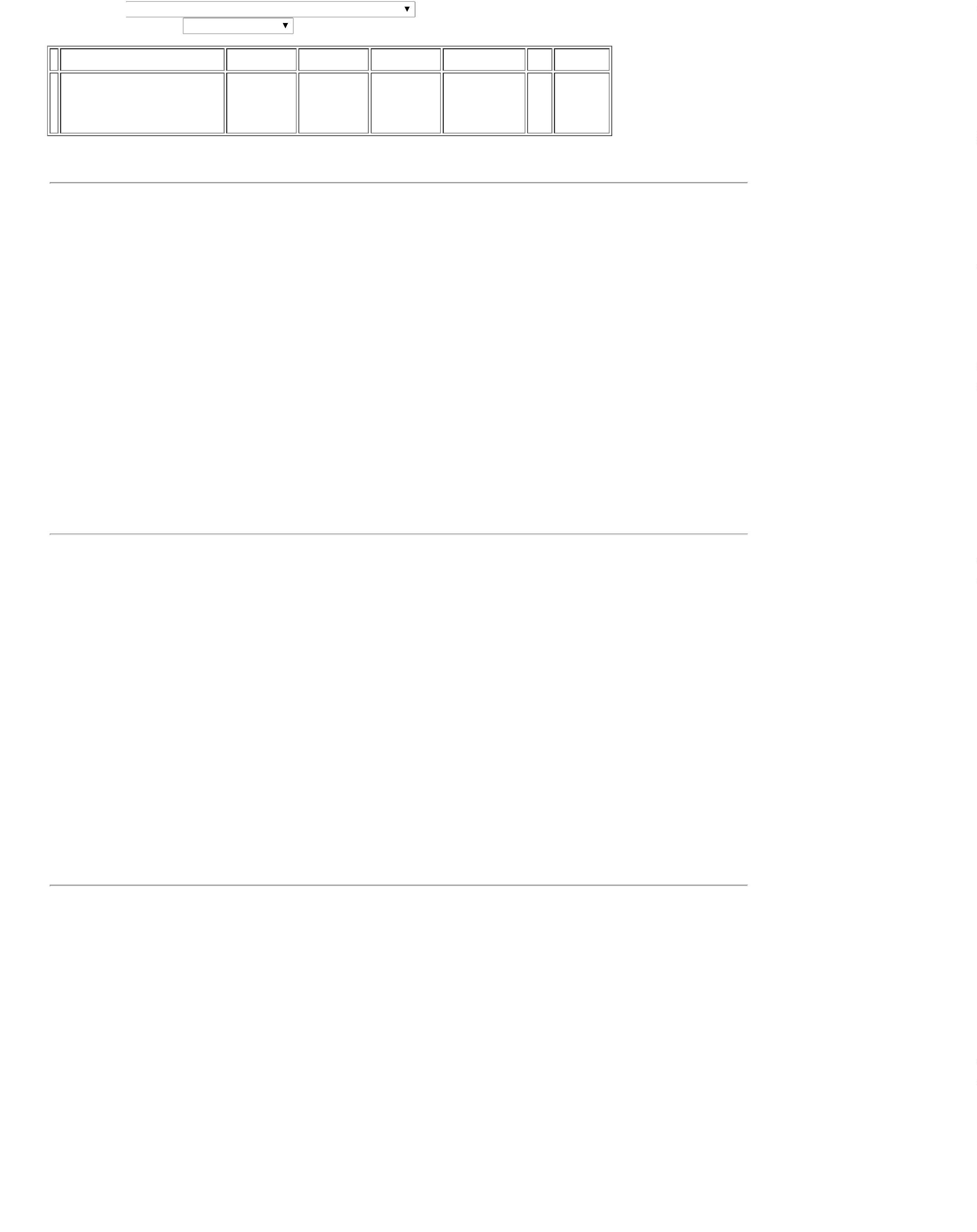 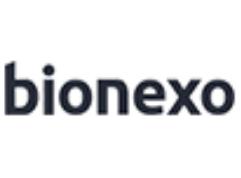 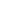 SUGURANÇAMODELO TENIS EMEVA BRANCO- STEELFLEX -STEELFLEXHospitalaresLtda29/09/202217:08NUMERO 38CALÇADOOCUPACIONALTIPO TENISFECHADO NAPARTE DOCALCANHAR COMALTURA DE 5,5CMCONFECCIONADOEM EVA NA CORBRANCO COMSOLADO DEBORRCHAANTIDERRAPANTE,RESISTENTE AOESCORREGAMENTOEM PISO DE AÇOCOM SOLUÇÃO DEGLICEROL,RESISTENTE AOOLEOCOMBUSTIVEL E AABSORÇÃO DEENERGIA NAREGIÃO DO SALTOEM ATENDIMENTOAS NORMAS DESEGURANÇA NR-32CALCADO DE SEGTENIS EVABRANCO N 39 ->CALÇADO DESUGURANÇAMODELO TENIS EMEVA BRANCONUMERO 39CALÇADOOCUPACIONALTIPO TENISFECHADO NAPARTE DOCALCANHAR COMALTURA DE 5,5CMCONFECCIONADOEM EVA NA CORBRANCO COMSOLADO DEDaniellyEvelynPereira DaCruzSAPATOLamed BrasilProdutos EServiçosHospitalaresLtdaANTIDERRAPANTEIATE BRANCO N39- STEELFLEX -STEELFLEXR$R$R$303,0000446582-Paresnull-6 Pares50,5000 0,0000BORRCHA29/09/202217:08ANTIDERRAPANTE,RESISTENTE AOESCORREGAMENTOEM PISO DE AÇOCOM SOLUÇÃO DEGLICEROL,RESISTENTE AOOLEOCOMBUSTIVEL E AABSORÇÃO DEENERGIA NAREGIÃO DO SALTOEM ATENDIMENTOAS NORMAS DESEGURANÇA NR-32CALCADO DE SEGTENIS EVABRANCO N 40 ->CALÇADO DESUGURANÇAMODELO TENIS EMEVA BRANCONUMERO 40CALÇADOOCUPACIONALTIPO TENISFECHADO NAPARTE DOCALCANHAR COMALTURA DE 5,5CMCONFECCIONADOEM EVA NA CORBRANCO COMSOLADO DESAPATOANTIDERRAPANTEGRIP BRANCO No40 CA 38590 -STEELFLEX -Steelflex -DaniellyEvelynPereira DaCruzLamed BrasilProdutos EServiçosHospitalaresLtdaR$R$R$303,0000546583-Paresnull-6 Pares50,5000 0,0000BORRCHA29/09/202217:08ANTIDERRAPANTE,RESISTENTE AOESCORREGAMENTOEM PISO DE AÇOCOM SOLUÇÃO DEGLICEROL,SteelflexRESISTENTE AOOLEOCOMBUSTIVEL E AABSORÇÃO DEENERGIA NAREGIÃO DO SALTOEM ATENDIMENTOAS NORMAS DESEGURANÇA NR-32DaniellyEvelynPereira DaCruzLamed BrasilProdutos EServiçosHospitalaresLtdaLUVA ALGODAOCOM PALMAPIGMENTADA -UNIDADELUVAPIGMENTADA 4FIOS - VOLK -VOLK - VOLKR$R$R$45,0000640959-1null-20 Unidade2,2500 0,000029/09/202217:08TotalParcial:R$668.08.02.469,0000Total de Itens da Cotação: 6Total de Itens Impressos: 6TotalGeral:R$2.469,0000Clique aqui para geração de relatório completo com quebra de página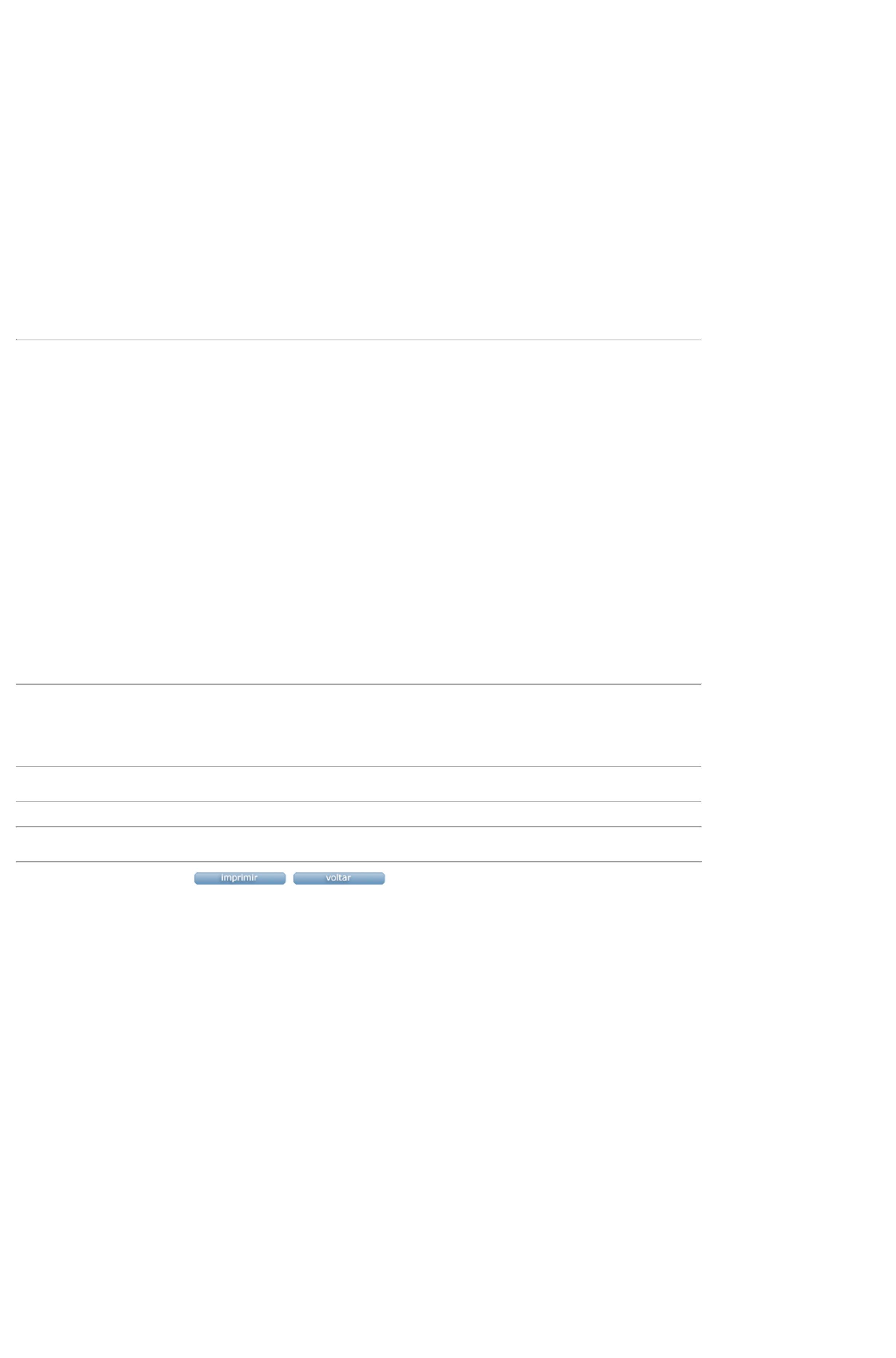 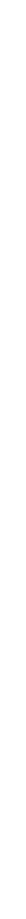 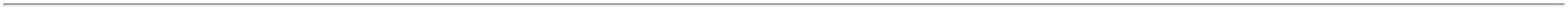 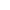 